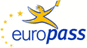 EuropassCurriculum Vitae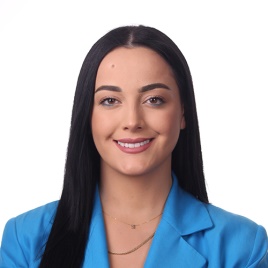 Personal informationFirst name(s) / Surname(s) Erona Salihu Erona Salihu Erona Salihu Erona Salihu AddressHasan Zyko Kamberi 34, 8 Prishtinë Hasan Zyko Kamberi 34, 8 Prishtinë Hasan Zyko Kamberi 34, 8 Prishtinë Hasan Zyko Kamberi 34, 8 Prishtinë Mobile+383 48 99 90 82+383 48 99 90 82+383 48 99 90 82E-mail(s)erona.salihu@aab-edu.neterona.salihu@aab-edu.neterona.salihu@aab-edu.neterona.salihu@aab-edu.netNationalityR. of Kosovo R. of Kosovo R. of Kosovo R. of Kosovo Date of birth15/07/199815/07/199815/07/199815/07/1998GenderFemaleFemaleFemaleFemaleWork experienceDates06/2019 → present06/2019 → present06/2019 → present06/2019 → presentOccupation or position heldPublic RelationsPublic RelationsPublic RelationsPublic RelationsName and address of employerAAB College, Pristina, Kosovo AAB College, Pristina, Kosovo AAB College, Pristina, Kosovo AAB College, Pristina, Kosovo Type of business or sectorEducationEducationEducationEducationDates2019-20212019-20212019-20212019-2021Occupation or position heldExecutive Assistant in the PC OfficeExecutive Assistant in the PC OfficeExecutive Assistant in the PC OfficeExecutive Assistant in the PC OfficeName and address of employerType of business or sectorAAB College, Pristina, KosovoEducationAAB College, Pristina, KosovoEducationAAB College, Pristina, KosovoEducationAAB College, Pristina, KosovoEducation                                                   Dates                  Occupation or position held           Name and address of employer   Type of business or sector                                                    Dates                  Occupation or position held           Name and address of employer                   Type of business or sector01/01/2021 → present
News Anchor 
ATV Television, Pristina
Media 15/2021 → presentAssistant ProfessorAAB College, Pristina, KosovoEducation 01/01/2021 → present
News Anchor 
ATV Television, Pristina
Media 15/2021 → presentAssistant ProfessorAAB College, Pristina, KosovoEducation 01/01/2021 → present
News Anchor 
ATV Television, Pristina
Media 15/2021 → presentAssistant ProfessorAAB College, Pristina, KosovoEducation 01/01/2021 → present
News Anchor 
ATV Television, Pristina
Media 15/2021 → presentAssistant ProfessorAAB College, Pristina, KosovoEducation Education and trainingDates2016 → 20192016 → 20192016 → 20192016 → 2019Principal subjects / occupational skills coveredBachelor studies, Mass communication-JournalismBachelor studies, Mass communication-JournalismBachelor studies, Mass communication-JournalismBachelor studies, Mass communication-JournalismName and type of organisation providing education and trainingAAB College, Pristina, KosovoAAB College, Pristina, KosovoAAB College, Pristina, KosovoAAB College, Pristina, KosovoDates2019 - 20212019 - 20212019 - 20212019 - 2021Title of qualification awardedMaster studies, Mass Communication-JournalismMaster studies, Mass Communication-JournalismMaster studies, Mass Communication-JournalismMaster studies, Mass Communication-JournalismName and type of organisation providing education and trainingAAB College, Pristina, KosovoPristine AAB College, Pristina, KosovoPristine AAB College, Pristina, KosovoPristine AAB College, Pristina, KosovoPristine Personal skills and competencesMother tongue(s)                             Other language (s)  AlbanianEnglishAlbanianEnglishAlbanianEnglishAlbanianEnglish